СРПСКА АКАДЕМИЈА НАУКА И УМЕТНОСТИАКАДЕМИЈСКИ ОДБОР ЗА СЕЛО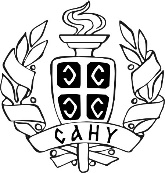 ОКРУГЛИ СТОПРЕПОРОД СЕЛА У СРБИЈИ ПРОБЛЕМИ, МОДЕЛИ И АКТЕРИАкадемик Драган ШкорићУВОДНО ИЗЛАГАЊЕДр Бранимир ЈовановићПРОЈЕКАТ ТРАНСФОРМАЦИЈЕ РУРАЛНЕ ЗАЈЕДНИЦЕ У СРБИЈИУрош Ђ. Тимотић, дипл. инж. машинства,  др. Рајка П. ЂајићСЕЛА СРБИЈЕ КРОЗ САМОСТАЛНИ РАЗВОЈ ДО МОДЕРНИХ ТОКОВА ЖИВОТА – ПРАКТИЧНИ КОНЦЕПТПроф. др Гордана ВуксановићПРЕПОРОД СЕЛА (ПРЕДЛОГ МОГУЋИХ АКТИВНОСТИ)Проф. др Милован МитровићПРЕПОРОД СЕЛА У СРБИЈИ: проблеми, модели и актериД и с к у с и ј аСреда, 26. октобар 2022. године10.00 сатиСала 2Српска академија наука и уметностиБеоград, Кнеза Михаила 35/I